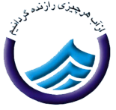 شرکت آب و فاضلاب استان لرستاننظام پیشنهادات کارکنان (فرم شماره 1)فرم ارائه پیشنهادکدسند: 13-QMS-FR-14شماره:شرکت آب و فاضلاب استان لرستاننظام پیشنهادات کارکنان (فرم شماره 1)فرم ارائه پیشنهادکدسند: 13-QMS-FR-14تاریخ:شرکت آب و فاضلاب استان لرستاننظام پیشنهادات کارکنان (فرم شماره 1)فرم ارائه پیشنهادکدسند: 13-QMS-FR-14پیوست:                   تعداد صفحات:عنوان پیشنهاد :عنوان پیشنهاد :زمینه پیشنهاد : 1-فنی         2-اداری          3-مالی         4-ایمنی و سلامت             5-بازرگانی          6-درآمد           7-سایر (............................)(لطفا چنانچه زمینه پیشنهاد سایر است ، عنوان ذکر شود)زمینه پیشنهاد : 1-فنی         2-اداری          3-مالی         4-ایمنی و سلامت             5-بازرگانی          6-درآمد           7-سایر (............................)(لطفا چنانچه زمینه پیشنهاد سایر است ، عنوان ذکر شود)خلاصه ایی از وضعیت موجود، اشکالات و معایب : (چنانچه نیاز است میتوان مستندات یا برگه اضافه جهت تکمیل وضعیت موجود، ضمیمه این فرم نمود)خلاصه ایی از وضعیت موجود، اشکالات و معایب : (چنانچه نیاز است میتوان مستندات یا برگه اضافه جهت تکمیل وضعیت موجود، ضمیمه این فرم نمود)خلاصه ایی از شرح پیشنهاد، مزایا و منافع آن : (چنانچه نیاز است میتوان مستندات  یا برگه اضافه جهت تکمیل شرح پیشنهاد ، ضمیمه این فرم نمود)خلاصه ایی از شرح پیشنهاد، مزایا و منافع آن : (چنانچه نیاز است میتوان مستندات  یا برگه اضافه جهت تکمیل شرح پیشنهاد ، ضمیمه این فرم نمود)امکانات مورد نیاز جهت اجرای پیشنهاد: (چنانچه نیاز است میتوان مستندات  یا برگه اضافه جهت تکمیل ، ضمیمه نمود)امکانات مورد نیاز جهت اجرای پیشنهاد: (چنانچه نیاز است میتوان مستندات  یا برگه اضافه جهت تکمیل ، ضمیمه نمود)پیش بینی و برآورد هزینه، درآمد و سود سالیانه حاصل از پیشنهاد: پیش بینی و برآورد هزینه، درآمد و سود سالیانه حاصل از پیشنهاد: نام و نام خانوادگی پیشنهاد دهنده(گان) و پست سازمانی:تمایل به محفوظ بودن نام در طی فرآیند بررسی توسط اعضای کمیته را دارم :   بله          خیر                 توضیحات ضروری: شماره ثبت دبیرخانه نظام پیشنهادات:لطفا در این قسمت چیزی ننویسید ......پیشنهاد شماره              در جلسه:              مورخ :                  کمیته نظام پیشنهادات بررسی و  تصویب شد:           رد شد :          به ارزیابی ارجاع شد:  	              دلایل رد :   ..................................................................................................................................................................................................................................................................لطفا در این قسمت چیزی ننویسید ......پیشنهاد شماره              در جلسه:              مورخ :                  کمیته نظام پیشنهادات بررسی و  تصویب شد:           رد شد :          به ارزیابی ارجاع شد:  	              دلایل رد :   ..................................................................................................................................................................................................................................................................امتیاز پیشنهاد:  ......................................................                        میزان پاداش : .........................................................                         واحد مجری پیشنهاد: .............................................................دبیر کمیته نظام پیشنهاداتامتیاز پیشنهاد:  ......................................................                        میزان پاداش : .........................................................                         واحد مجری پیشنهاد: .............................................................دبیر کمیته نظام پیشنهادات